                   Любі тата і мами, пригадайте слова, які ви вимовляєте частіше, коли син або донька повертаються з дитячого садка. Ми спробуємо відгадати: “Що ти сьогодні їв?”
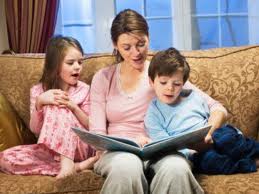 А ви спробуйте інакше. Зустрівши малюка і прямуючи додому, запитайте його : “Що сьогодні в садочку було цікавого? Що тобі сподобалося, а що засмутило, здивувало, спантеличило, розсмішило або вразило?” І тоді побачите, який неосяжний, внутрішній світ, незвіданий пласт життя власної дитини ви виявите. Як тремтливо і довірливо розкриється перед вами її серце. Це того варте, повірте.
Ваші діти завжди намагатимуться принести вам радість, якщо вони будуть впевнені: їхні справи хвилюють вас та змушують тривожитися і переживати.
Завжди знайдіть привід похвалити дитину. Давайте змогу відчути задоволення від навчання,  захоплення від відчуття успіху, навіть найменшого, а значить, інтерес до знань і бажання вчитися.
Отже допомога дошкільнику складається з кількох речей:
•    Безпосередньої присутності поруч із ними  батьків;
•    Зацікавленості дорослих у навчальній праці дитини;
•    Постійного контролю за діяльністю дитини.                                             
Психологи зробили висновок, що  є слова й вислови, які начебто й необразливі, однак за частих повторень здатні дратувати не менше, ніж явний  чи брутальний лемент, навіть якщо, звісно, соромляться говорити, хоча ті здатні згладжувати образи й промахи, поліпшувати настрій.
Заборонені звертання до дитини:
•    Скільки разів тобі повторювати…
•    Я сказала – зроби…
•    Ти що, не розумієш?
•    У всіх діти як діти, а ти…
•    За що мені така кара…
•    Не лізь, якщо не можеш зробити…
•    У кого ти такий вдався…
•    Невже тобі важко запам’ятати, що…
•    У моєї подруги дитина – просто ангел, а ти у мене…
Потрібні звертання до дитини:
•    Вирішимо все разом…
•    Якщо ти вважаєш…
•    Мій любий…
•    Це ти добре придумав(ла)…
•    Таке тільки ти міг придумати…
•    Я не сумніваюся, що ти в мене найрозумніший(а)…
•    Я так вдячна долі, що ти в мене є…
•    Впевнена, що ти зможеш…
•    Я завжди знала, що моя дитина найкраща…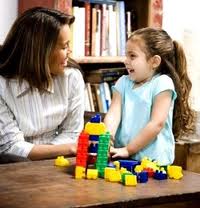 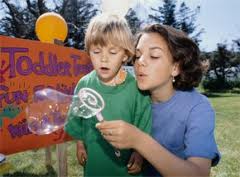 •    Користуйся  словами ввічливого звертання “добрий день”, “до побачення”, “будь ласка”, “вибачте”, “дякую”, “дозвольте звернутися (зайти)” тощо.
•    Будь привітним та ввічливим з усіма дорослими.
•    Не перебивай дорослих і не втручайся в їхню розмову.
•    На вулиці, вдома, у дитячому садку, у транспорті та інших громадських місцях говори спокійно, не голосно; поводься стримано; не викликай до себе особливої уваги.
•    Умій уважно вислухати старшого; стій спокійно, дивися в очі співрозмовнику.
•    Умій вислухати товариша не перебиваючи.
•    З повагою постався до праці та відпочинку старших, не заважай дорослим, не галасуй і не капризуй.
•    Подай стільчик або звільни місце для дорослого, який зайшов у кімнату.
•    Підніми і ввічливо подай дорослому або своєму товаришеві те, що ненароком упало.
•    У міру своїх сил допомагай тим, хто тебе оточує: твоїм рідним, друзям.
•    Ділись з однолітками іграшками, книгами тощо.
•    Умій визнавати свою провину.
•    Прагни виробити навичку поступатися у суперечці, у грі, вмінні домовлятися.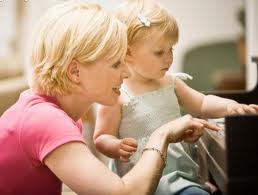 